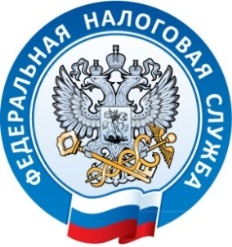                                   УФНС России по Республике Крым                                                                                                     г. Симферополь, ул. А.Невского, 29                                                                                                      тел. +7(978)057-98-87Оказание услуг по развлечению отдыхающих без кассового чекаповлекло за собой административные штрафы для владельцев В ходе проведения контрольных мероприятий одного из популярнейших мест отдыха крымчан и гостей Бахчисарая – архитектурного парка – налоговиками установлены факты предоставления услуг без применения контрольно-кассовой техники. За услуги развлечения – фотографии с животными и стрельбу по мишеням в тире, оказанные гостям парка без выдачи кассового чека, налоговики возбудили административное производство в отношении владельцев. Аналогичное нарушение установлено сотрудниками Налоговой службы Крыма в дельфинарии, расположенном на берегу Феодосийского залива. В кассе морского театра кассовый аппарат отсутствовал и при расчете за билет на представление с дельфинами кассовый чек не выдавался.Управление ФНС России по Республике Крым напоминает, что нарушение требований Федерального закона № 54-ФЗ «О применении контрольно-кассовой техники при осуществлении расчетов в Российской Федерации» влечет за собой административную ответственность нарушителей и штрафы в достаточно весомых размерах. Неприятных последствий можно избежать, осуществляя свою деятельность в законном порядке!